OSNOVNA ŠKOLA DAVORINA TRSTENJAKAHRVATSKA KOSTAJNICA					J E L O V N I K 	   - 9. mjesec 2018. g. 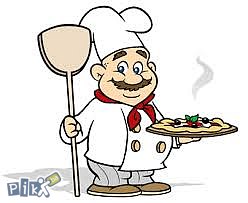 Ponedjeljak, 3.9.2018.		PIZZA + SOKUtorak, 4.9.2018.			PILEĆI PAPRIKAŠ + SALATA + SOKSrijeda, 5.9.2018.			HOT-DOG + SOKČetvrtak, 6.9.2018.		SENDVIČ +SOK Petak, 7.9.2018.			PALENTA SA MLIJEKOM + BANANAPonedjeljak, 10.9.2018.		KROASAN SA ČOKOLADOM + KAKAOUtorak, 11.9	.2018.		RIŽOTO + KUPUS SALATA + SOKSrijeda, 12.9.2018.			SIRNICA  + ČAJČetvrtak, 13.9.2018.	PILEĆA PRSA U UMAKU+NJOKE+KISELI KRASTAVCI+SOKPetak, 14.9.2018.			MAHUNE + KREM BANANICA + SOKPonedjeljak, 17.9.2018.		BUREK+JOGURTUtorak, 18.9.2018.			FINO VARIVO + PUDING OD ČOKOLADE + SOKSrijeda, 19.9.2018.			DUKATELA + INTEGRALNI KRUH +KAKAOČetvrtak, 20.9.2018.		TJESTENINA BOLONJEZ + CIKLA + SOKPetak, 21.9.2018.			KREM JUHA OD BROKULE + SLANAC + SOK		Ponedjeljak, 24.9.2018.		KIFLA SA SIROM I ŠUNKOM + ČAJUtorak, 25.9.2018.			GRAH + KUPUS SALATA + SOKSrijeda, 26.9.2018.			PAŠTETA + ČAJČetvrtak, 27.9.2018.		PANIRANI RIBLJI ODRESCI + PIRE KRUMPIR + SOKPetak, 28.9.2018.			TJESTENINA SA SIROM I VRHNJEM + SOK		